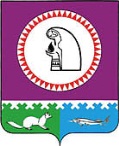 О внесении изменений в постановление администрации Октябрьского района от 04.03.2021 № 3821. Внести в постановление администрации Октябрьского района от 04.03.2021 № 382 «Об обеспечении питанием обучающихся общеобразовательных организаций Октябрьского района» следующие изменения:1.1. Пункт 5 постановления изложить в следующей редакции:«5. Контроль за выполнением постановления возложить на заместителя главы Октябрьского района по социальным вопросам Воробьева В.А.».1.2. Приложение к постановлению изложить в новой редакции согласно приложению.2. Опубликовать постановление в официальном сетевом издании «Официальный сайт Октябрьского района».3. Контроль за выполнением постановления возложить на заместителя главы Октябрьского района по социальным вопросам Воробьева В.А.Глава Октябрьского района                           			                              С.В. ЗаплатинПриложение к постановлению администрации Октябрьского районаот «____»_____________2024 г. №______«Приложение к постановлению администрации Октябрьского районаот «04» марта 2021 г. № 382Порядок обеспечения питанием обучающихся общеобразовательных организаций Октябрьского района (далее – Порядок)1. Порядок определяет правила обеспечения питанием обучающихся муниципальных общеобразовательных организаций и частных общеобразовательных организаций Октябрьского района (далее – образовательные организации).2. Организация питания обучающихся возлагается на образовательные организации             и осуществляется в соответствии с действующим законодательством Российской Федерации.Питание обучающихся организуется с учетом норм обеспечения питанием детей                          в организованных детских коллективах, обеспечения качества и безопасности пищевых продуктов, сезонности, необходимого количества основных пищевых веществ и требуемой калорийности суточного рациона, суточной потребности в основных витаминах                                и микроэлементах, дифференцированных по возрастным группам обучающихся (7 - 11 и 12 - 18 лет), а также с использованием принципов щадящего питания и коррекции рациона                      с учетом норм обеспечения питанием детей в организованных детских коллективах, социально-демографических факторов, национальных и территориальных особенностей питания населения.Питание обучающихся производится по меню, разработанному на период не менее двух недель (с учетом режима организации) для каждой возрастной группы детей, утвержденному руководителем образовательной организации.Диетическое питание обучающихся организуется в соответствии с требованиями, определенными настоящим пунктом, с учетом изменения режима питания и набора пищевых продуктов, химического состава, кулинарной обработки пищи, в соответствии                                   с рекомендациями врача с учетом хронических заболеваний.Питание обучающихся обеспечивается с учетом представляемых по инициативе родителей (законных представителей) сведений о состоянии здоровья ребенка, в том числе об установлении, изменении, уточнении и (или) о снятии диагноза заболевания либо об изменении иных сведений о состоянии его здоровья.3. Обеспечение питанием осуществляется на основании заявления одного                               из родителей (законных представителей) обучающегося по форме, установленной локальным актом образовательной организации (за исключением обучающихся (воспитанников), проживающих в образовательной организации).В заявлении родитель (законный представитель) указывает период в течение учебного года, на который обучающийся должен быть обеспечен питанием, основание для оказания социальной поддержки в виде предоставления питания (при наличии), и подтверждает свое согласие на порядок обеспечения питанием в данной образовательной организации, установленный локальным актом образовательной организации.4. Финансовое обеспечение организации питания обучающихся осуществляется                              за счет средств бюджета Российской Федерации, бюджета Ханты-Мансийского автономного округа – Югры, бюджета Октябрьского района, средств родителей (законных представителей) обучающихся (далее – родительская плата), иных источников,                                не запрещенных законодательством.5. Отдельным категориям обучающихся, установленным Законом Ханты-Мансийского автономного округа – Югры от 30.01.2016 № 4-оз «О регулировании отдельных отношений в сфере организации обеспечения питанием обучающихся                                 в государственных образовательных организациях, частных профессиональных образовательных организациях, муниципальных общеобразовательных организациях, частных общеобразовательных организациях, расположенных в Ханты-Мансийском автономном округе – Югре» (далее – Закон № 4-оз, отдельные категории обучающихся),                 за счет ассигнований из бюджета Ханты-Мансийского автономного округа – Югры                             в соответствии со статьей 2 Закона № 4-оз оказывается социальная поддержка в виде предоставления двухразового питания в учебное время по месту нахождения образовательной организации, в виде предоставления денежной компенсации за двухразовое питание (далее – социальная поддержка).Социальная поддержка отдельным категориям обучающихся предоставляется                          в порядке и в размере, установленном постановлением Правительства Ханты-Мансийского автономного округа – Югры от 04.03.2016 № 59-п «Об обеспечении питанием обучающихся в образовательных организациях в Ханты-Мансийском автономном округе – Югре».Информация о предоставлении социальной поддержки отдельным категориям обучающихся, размещается в государственной информационной системе «Единая централизованная цифровая платформа в социальной сфере» в соответствии с Федеральным законом «О государственной социальной помощи».6. Финансовое обеспечение мероприятий по организации одноразового горячего питания обучающихся, за исключением отдельных категорий обучающихся, которым оказывается социальная поддержка в виде предоставления двухразового питания за счет средств субвенций из бюджета Ханты-Мансийского автономного округа – Югры осуществляется:- в 1 – 4 классах – за счет средств бюджета Октябрьского района, субсидии                             из бюджета Ханты-Мансийского автономного округа – Югры, предоставляемой                                     в соответствии с приложением 29 к постановлению Правительства Ханты-Мансийского автономного округа – Югры от 30.12.2021 № 634-п «О мерах по реализации государственной программы Ханты-Мансийского автономного округа – Югры «Развитие образования»,                    без взимания родительской платы;- в 5 – 11 классах – за счет средств бюджета Октябрьского района в размере 44,00 рубля в день на одного обучающегося, средств родительской платы.Размер родительской платы определяется в соответствии с локальным нормативным актом образовательной организации с учетом мнения обучающихся, родителей (законных представителей) несовершеннолетних обучающихся, педагогических работников образовательной организации, исходя из того, что частичная оплата одноразового питания обучающегося в учебное время по месту нахождения образовательной организации осуществляется за счет средств местного бюджета.Норматив расходов на услугу по предоставлению питания при организации одноразового питания обучающихся начальных классов с 1 по 4 классы образовательных организаций, не относящихся к обучающимся, указанным в пункте 5 Порядка, установлен постановлением Правительства Ханты-Мансийского автономного округа – Югры                             от 04.03.2016 № 59-п «Об обеспечении питанием обучающихся в образовательных организациях в Ханты-Мансийском автономном округе – Югре».7. Ответственность за организацию и качество питания в образовательных организациях, своевременное и целевое использование бюджетных средств, предусмотренных на организацию питания обучающихся, возлагается на руководителя образовательной организации.8. Образовательные организации обеспечивают:8.1. Учет категорий обучающихся, установленных Законом № 4-оз.8.2. Отпуск питания обучающимся, согласно утвержденному приказом руководителя образовательной организации списку и журналу посещаемости.8.3. Предоставление питания обучающимся по классам в соответствии с графиком учебного процесса образовательной организации, утвержденным руководителем организации.8.4. Безопасные условия организации питания и соблюдения требований санитарных норм и правил, проверку качества поступающей продукции, технологии приготовления и качества готовой продукции.8.5. Осуществление производственного контроля за созданными условиями, качеством питания.8.6. Назначение должностных лиц, ответственных за организацию питания.8.7. Деятельность коллегиальных органов управления образовательной организации, осуществление общественного контроля за организацией питания, организованного                        с привлечением родителей (законных представителей) обучающихся, как лично, так и                      в составе общественных объединений.8.8. Финансирование расходов на питание обучающихся в соответствии                                  с муниципальными контрактами (договорами), заключенными с организациями, осуществляющими поставку продуктов питания.8.9. Информационное обеспечение деятельности в сфере организации питания, которое включает информирование обучающихся, их родителей (законных представителей), проведение просветительской работы об основах здорового питания.9. Родители (законные представители) несовершеннолетних детей и иные граждане участвуют в осуществлении общественного контроля в области обеспечения обучающихся питанием как лично, так и в составе общественных объединений и иных негосударственных некоммерческих организаций в соответствии с законодательством Российской Федерации.10. Информационное обеспечение деятельности в сфере организации питания осуществляется путем размещения информации на официальном сайте Октябрьского района, официальных сайтах образовательных организаций в сети Интернет, иными способами, обеспечивающими свободный доступ заинтересованных лиц к информации.».Муниципальное образование Октябрьский районАДМИНИСТРАЦИЯ ОКТЯБРЬСКОГО РАЙОНАПОСТАНОВЛЕНИЕМуниципальное образование Октябрьский районАДМИНИСТРАЦИЯ ОКТЯБРЬСКОГО РАЙОНАПОСТАНОВЛЕНИЕМуниципальное образование Октябрьский районАДМИНИСТРАЦИЯ ОКТЯБРЬСКОГО РАЙОНАПОСТАНОВЛЕНИЕМуниципальное образование Октябрьский районАДМИНИСТРАЦИЯ ОКТЯБРЬСКОГО РАЙОНАПОСТАНОВЛЕНИЕМуниципальное образование Октябрьский районАДМИНИСТРАЦИЯ ОКТЯБРЬСКОГО РАЙОНАПОСТАНОВЛЕНИЕМуниципальное образование Октябрьский районАДМИНИСТРАЦИЯ ОКТЯБРЬСКОГО РАЙОНАПОСТАНОВЛЕНИЕМуниципальное образование Октябрьский районАДМИНИСТРАЦИЯ ОКТЯБРЬСКОГО РАЙОНАПОСТАНОВЛЕНИЕМуниципальное образование Октябрьский районАДМИНИСТРАЦИЯ ОКТЯБРЬСКОГО РАЙОНАПОСТАНОВЛЕНИЕМуниципальное образование Октябрьский районАДМИНИСТРАЦИЯ ОКТЯБРЬСКОГО РАЙОНАПОСТАНОВЛЕНИЕМуниципальное образование Октябрьский районАДМИНИСТРАЦИЯ ОКТЯБРЬСКОГО РАЙОНАПОСТАНОВЛЕНИЕ«»20024г.№пгт. Октябрьскоепгт. Октябрьскоепгт. Октябрьскоепгт. Октябрьскоепгт. Октябрьскоепгт. Октябрьскоепгт. Октябрьскоепгт. Октябрьскоепгт. Октябрьскоепгт. Октябрьское